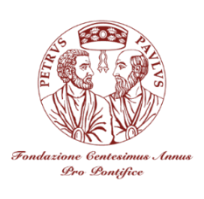 INTERNATIONAL "ECONOMY AND SOCIETY" AWARDfor the assignment of two scholarshipsANNOUNCEMENT OF THE COMPETITION4th EDITION - YEAR 2024To promote knowledge of the Social Doctrine of the Catholic Church, the Centesimus Annus- Pro Pontifice Foundation (FCAPP) is offering a prize awarding two scholarships to young researchers worth 10,000 and/or 20,000 euroThe award is annual; allocations will take place in 2024.Scholarship requirementsIn response to the Holy Father's appeals, FCAPP will be announcing a qualification-based competition for the assignment of two scholarships reserved for young research scholars of no more than 35 years of age. Commencing with the 2024/2025 academic year, they must attend advanced specialization courses and / or research courses at Universities or Higher Education Institutions / Schools in the study and application of new models of socio-economic development which, in line with the principles of the Social Doctrine of the Church, are inclusive, supportive and sustainable. The scholarships will have a value of € 10,000 if specialization/research will take place in the same country of residence of the candidate, € 20,000 otherwise. Candidates should send a short 3-page presentation to the award jury showing the project they intend to work on - attaching the opinion of a professor responsible for the project itself - and a copy of the university qualifications indicated below.Candidates must have a master's degree, or equivalent qualification, obtained in the period between 1st August 2017 and 31st December 2023. Academic excellence will be considered in the evaluation process.The specialization courses applicable for the implementation of the project, must be of a minimum duration of one academic year.Projects in French, English, Italian, Portuguese, Spanish, German and Polish will be considered.Applications must be submitted, together with the documents indicated above, by May 22st 2024.Centesimus Annus - Pro Pontifice FoundationInternational Award SecretariatCortile San Damaso, 00120 Vatican Citycentannus.award@foundation.va